ДА ЛИ ЈЕ МУЖ У ОБАВЕЗИ ДА УСРЕЋУЈЕ СВОЈУ ЖЕНУ?هل يجب على الزوج إسعاد زوجته >Српски – Serbian – < صربي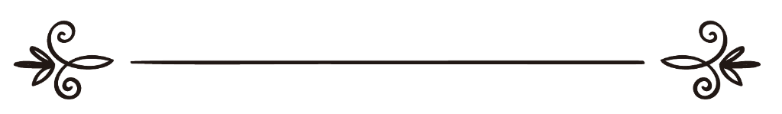 Мухаммед ибн Салих Ел-Мунеџидwww.islamqa.infoالشيخ محمد بن صالح المنجدПревод: Љубица ЈовановићРецензија: Амра Дацић ترجمة: ليوبيتسا يوفانوفيتسمراجعة: عمرة داتسيتشПитање: Да ли је муж у обавези да усрећује своју жену?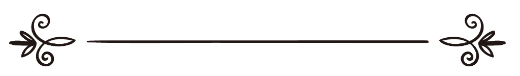 Питање:Које су дужности мужа према супрузи, да ли треба да брине да је она срећна или не? Муж ме понекад третира као да нисам члан породице. Увек се само брине о тузи и срећи његових родитеља и сестара. Желим да се опходи према мени и да ме воли као и своју породицу. Можете ли ми, молим вас, дати неко објашњење да му могу рећи да и мене воли и да се брине о мени? Одговор:Муж мора да се опходи према супрузи на добар и благ начин, да троши свој иметак за њену храну, пиће, одећу и смештај, јер је Узвишени Бог рекао:Са њима лепо живите! (Кур'ан, Ен-Ниса, 19)Божији посланик Мухаммед, нека су благослов и мир над њим, препоручио је лепо опхођење према женама у више хадиса (казивања). Тако да муж мора да се боји Бога у погледу своје жене, и да свакој особи даје његова или њена права. Поштовање родитеља и спајање веза нису никако у колизији са тиме да се лепо опходи према супрузи, да је поштује и да се брине о њој. Најбоље што може да се спомене на ову тему јесу речи Посланика, нека су благослов и мир над њим, који је рекао:„Најпотпуније веровање је оног верника који се најлепше понаша, а најбољи међу вама су они који су најбољи према својим женама.“ (Предају бележи Тирмизи)Посланик, нека су благослов и мир над њим, је рекао: „Нећете ништа да уделите тражећи тиме Божије лице, осим да ћете да будете награђени за то, па и за залогај који ставите у уста своје супруге.“  (Предају бележи Бухарија, бр. 56)Ти би требала да потражиш разлоге који су проузроковали такво мањкаво понашање мужа  према теби; можда је то због недостатака са твоје стране у погледу поштовања његових права; можда му не придајеш пажњу, или му се не улепшаваш, или не журиш  да испуниш његове потребе.Требала би да будеш стрпљивија, јер је велико добро у стрпљивости и за стрпљивост долази велика награда.  Узвишени Бог каже:И будите стрпљиви, јер Бог је, заиста, на страни стрпљивих. (Кур'ан, Ел-Енфал, 46)Ко се буде Бога бојао и ко стрпљив буде био – па, Бог, уистину, неће да допусти да пропадне награда онима који добра дела чине. (Кур'ан, Јосиф, 90)Зато буди стрпљив, исход ће, заиста, у корист честитих бити. (Кур'ан, Худ, 49)Молимо Бога да поправи наше стање и стања свих муслимана.А Бог зна најбоље.Одговорио: Мухаммед б. Салих ел-МунеџџидИзвор: http://islamqa.info/ar/43166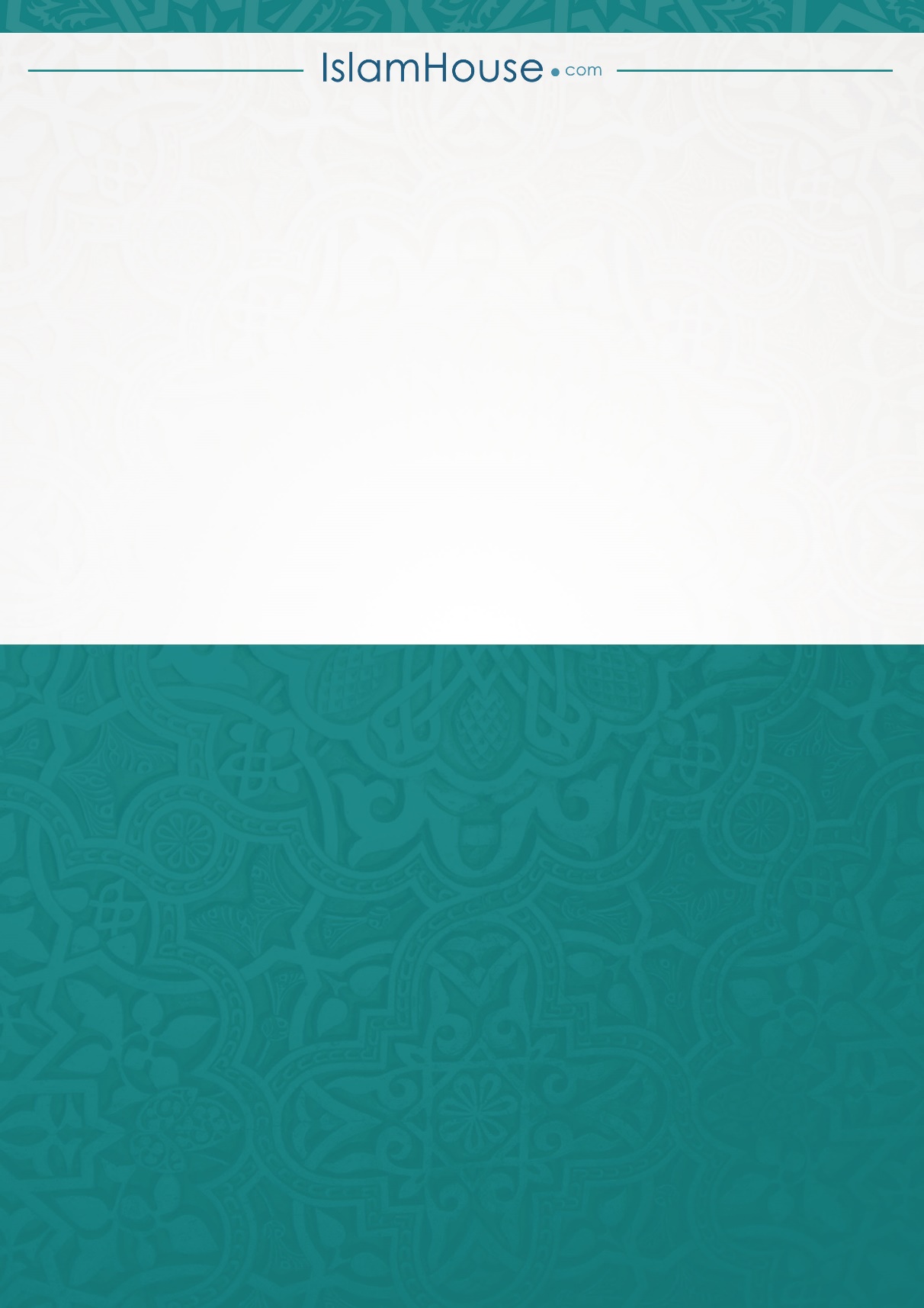 